Výuka hry na kytaru - Lekce 6 - Akord E7, koleda            Ahoj kytaristi, je nám jasné, že od minulého týdne máte spoustu práce s objevením a procvičením nových akordů. A proto jsme se rozhodli v dnešní lekci ukázat akord E7, který vychází z již vysvětleného akordu E- dur. Akord E71. Snažte se poskládat prstíky podle fotky:   Prst č. 1 na strunu G, první pražec   Prst č. 2 na strunu A, druhý pražec   Prst č. 3 na strunu D, druhý pražec   Prst č. 4 na strunu H, třetí pražec
Akord E7 je tedy stejný jako akord E-dur, jen zapojíme prst č. 4 (malíček) na druhou strunu H. 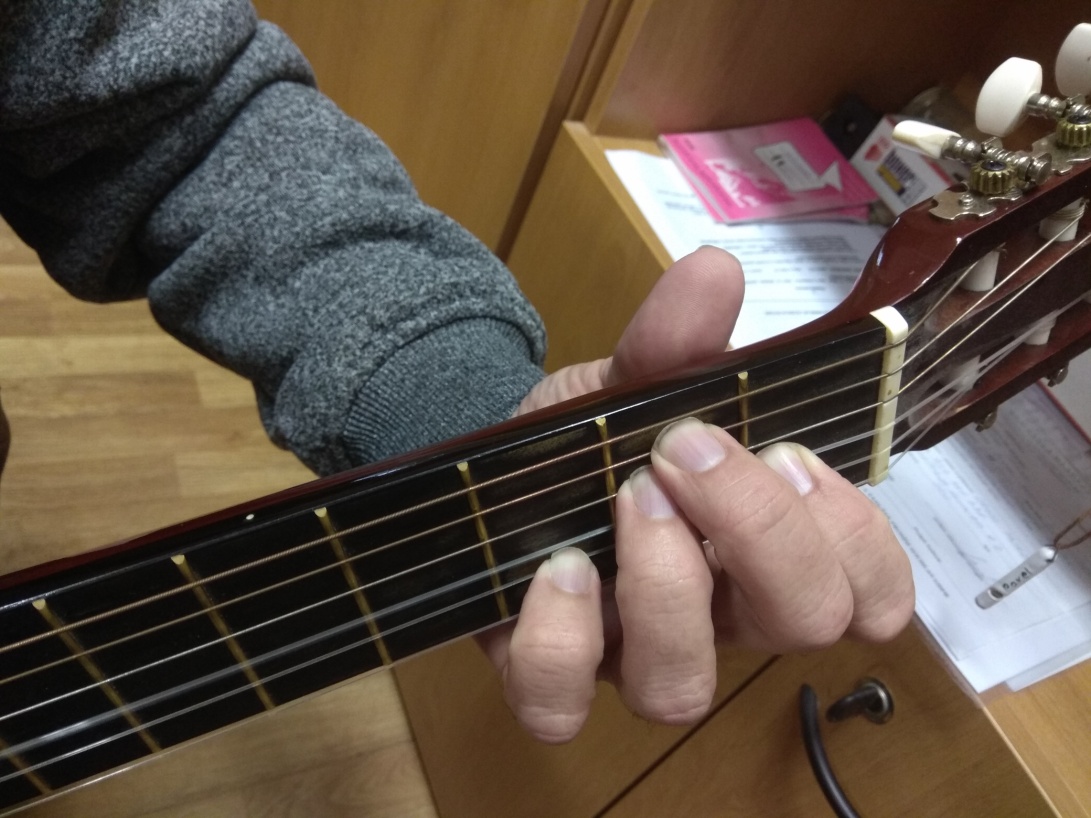   2. Prsty musí být kolmo na pražec a přitlačit, prsty jsou těsně před pražcem,       nikdy ne na pražci!!!Jak jsme Vám již v předešlé lekci psali, je možné místo akordu E7 hrát pouze akord E-dur. Akordy se „7“ však písničku obzvláštní a kolikrát i vylepší a změní k lepšímu :) E7 si můžete vyzkoušet na jednoduché písničce Pásla ovečky:A                     E7               APásla ovečky v zeleném háječku,                        E7                Apásla ovečky v černém lese.E7Já na ní: dupy, dupy, dup,ona zas: cupy, cupy, cup.A                           E7             AHoufem ovečky seberte se všecky,                            E7        Ahoufem ovečky, seberte se.A                     E7              APásla ovečky v zeleném háječku,                      E7                Apásla ovečky v černém lese.E7Já na ní: pomaloučku jen,ona že z háje musí ven.A                           E7             AHoufem ovečky seberte se všecky,                           E7         Ahoufem ovečky, seberte se.Důležité!!!D – dur na 4 spodní struny (E1, H, G, D)A – dur na 5 spodních strun (všechny struny kromě E2)G – dur na všechny strunyC – dur na všechny strunyAmi na 5 spodních strun (všechny struny kromě E2)E - dur na všechny strunyEmi na všechny strunyD7 na 4 spodní strunyA7 na 5 spodních strun (všechny struny kromě E2) E7 na všechny strunyJelikož nás na konci týdne čeká 1. adventní neděle, rozhodli jsme Vám poslat několik vánočních písní. Dnes jsem vybrali jednoduchou koledu NESEM VÁM NOVINYD              G       D         G     D             A      D Nesem vám noviny, poslouchejte, D                 G     D        G      D           A    D
z betlémské krajiny, pozor dejte. D                               A
Slyšte je pilně a neomylně, D                              A
slyšte je pilně a neomylně, D     A       D
rozjímejte. 
K němužto andělé z nebe přišli, 
i také pastýři jsou se sešli, 
jeho vítali, jeho chválili, 
jeho vítali, jeho chválili, 
dary nesli. 

Andělé v oblacích prozpěvujú 
narození Páně ohlašujú; 
že jest narozen, v jeslích položen, 
že jest narozen, v jeslích položen 
oznamují.Hodně štěstí a zdraví přejí Pavel a Kristýna, příští týden pošleme další lekci.